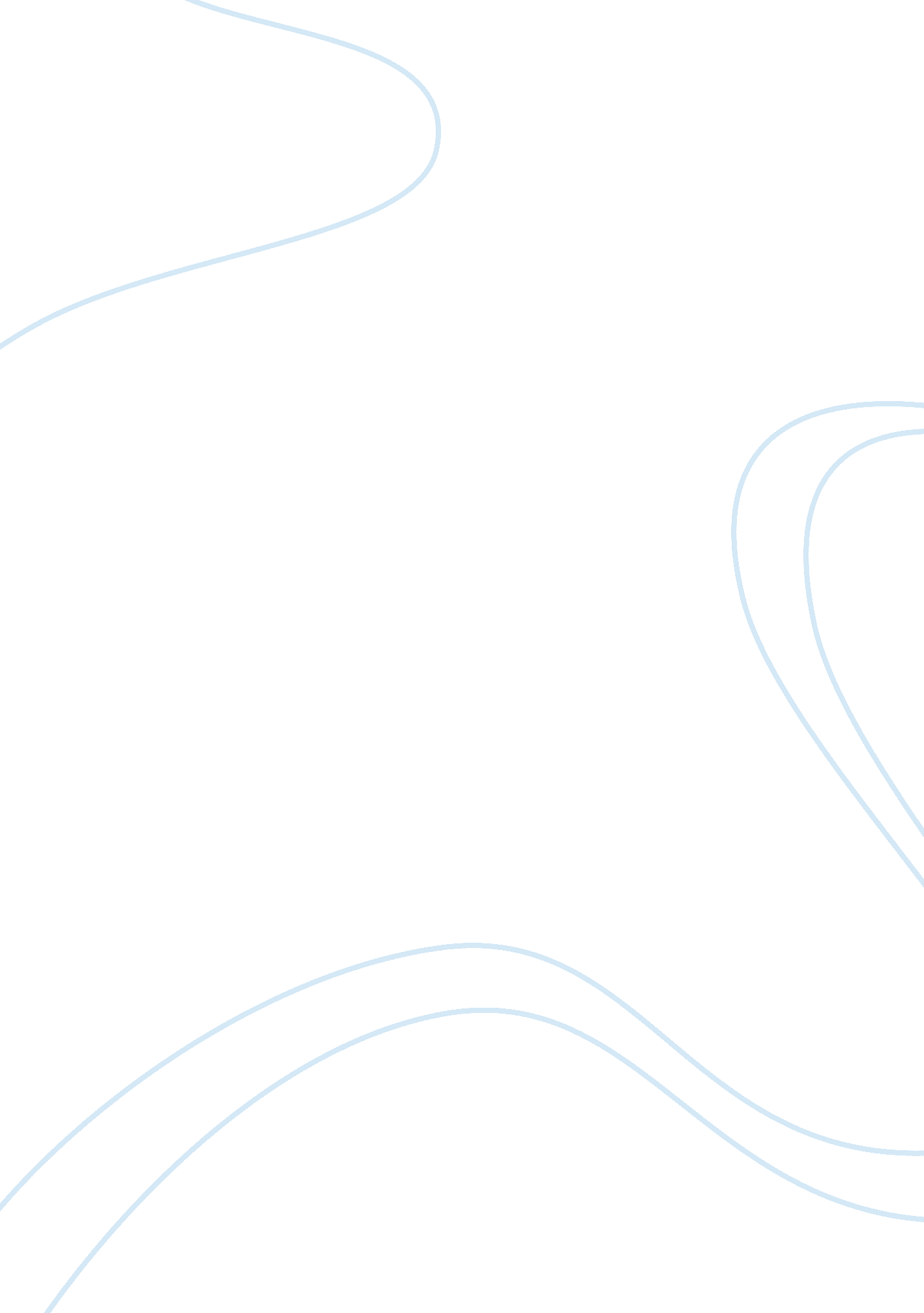 The demystification of outsourcingBusiness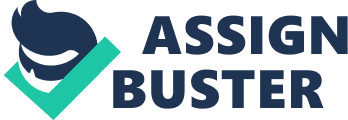 The loss of manufacturing jobs in the countries of the world and their movement to the lower-paying developing “ third world” has restructured the world economy. This proposal will explore the globalization phenomenon with an eye to outsourcing and the changes dynamics of the global economic community. 
Critical success factors 
Critical success factors include access to the latest research on the subject of international IT outsourcing and the availability of data in the field. Risks will be minimized through a concerted effort to maintain the highest standards of professionalism and scholarly attention to the task at hand. Accordingly, this project will most certainly benefit from the most precise and up-to-date scholarly information on the subject of analysis. 